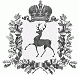 АДМИНИСТРАЦИЯ ШАРАНГСКОГО МУНИЦИПАЛЬНОГО РАЙОНАНИЖЕГОРОДСКОЙ ОБЛАСТИПОСТАНОВЛЕНИЕот 20.12.2021	N 555О внесении изменений в Положение об организационно-правовом отделе администрации Шарангского муниципального района В соответствии с Уставом Шарангского муниципального района Нижегородской области, администрация Шарангского муниципального района п о с т а н о в л я е т:1. Внести в Положение об организационно-правовом отделе администрации Шарангского муниципального района, утвержденное постановлением администрации Шарангского муниципального района от 16.02.2017г. № 84 (далее – Положение), следующие изменения:1) По тексту Положения слова «глава администрации» в соответствующих падеже и числе заменить словами «глава местного самоуправления» в соответствующих числе и падеже;2) абзац восьмой пункта 1.5. изложить в следующей редакции:«- ведущий специалист, исполняющий функции по решению кадровых вопросов;». Настоящее постановление вступает в силу с момента принятия.Глава местного самоуправления	Д.О. Ожиганов